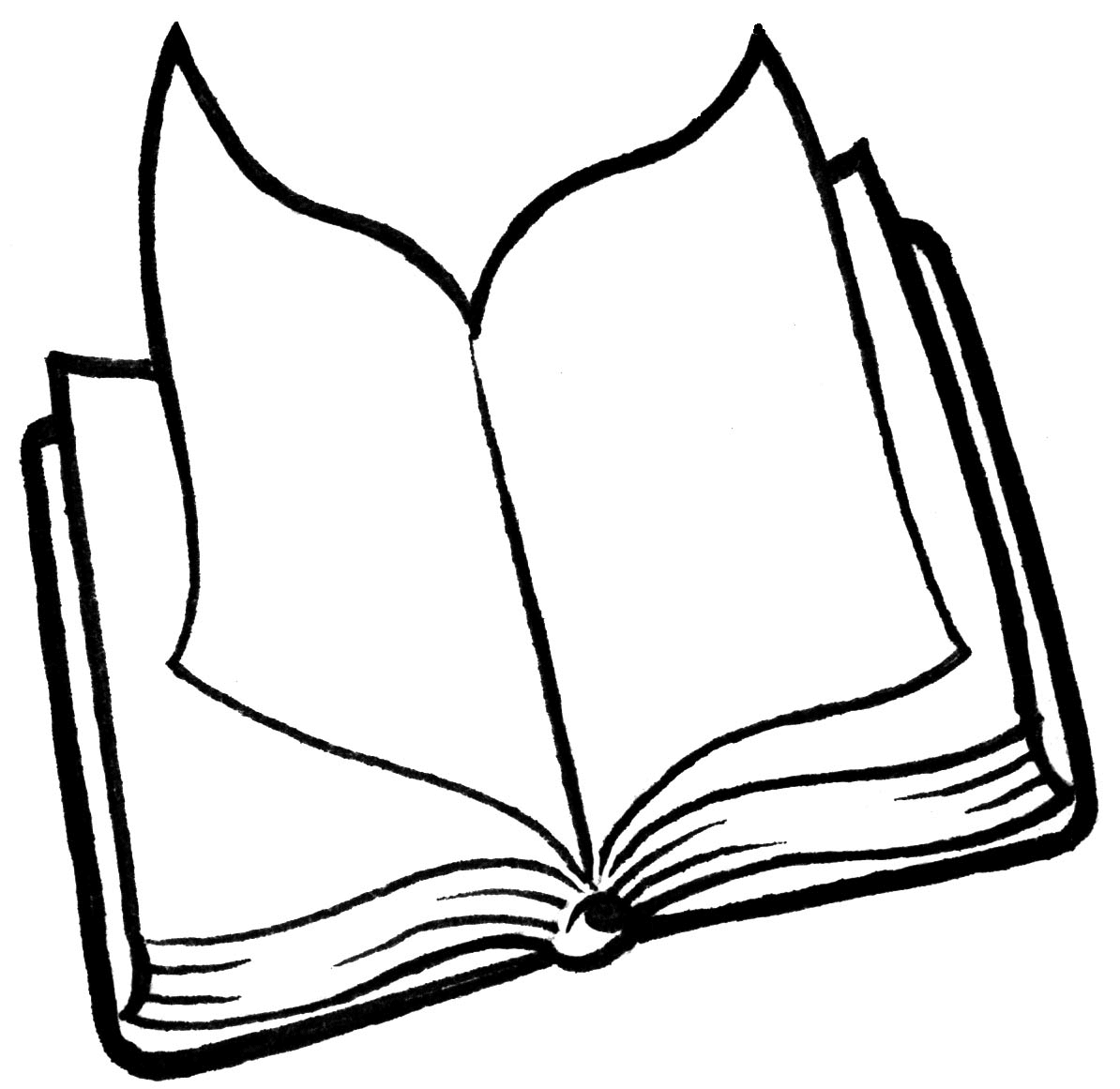 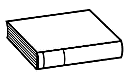 1. 	 Lis  le texte.Il était une fois un petit roi qui s’appelait MOI et qui s’embêtait. Il s’embêtait car il était tout seul, au milieu d’autres petits rois qui s’appelaient tous MOI.      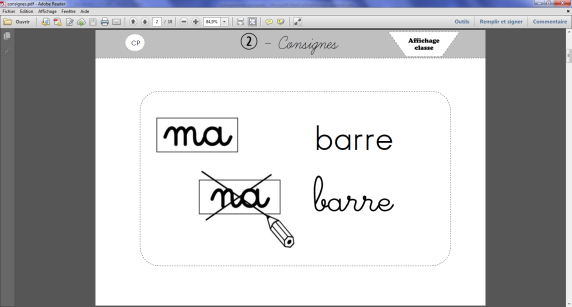 2.                 Barre  les phrases qu ne sont pas vraies.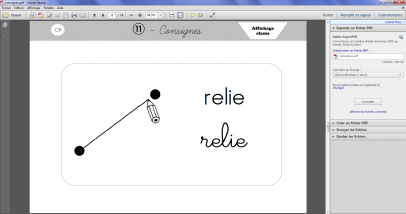   3.             Relie les images et leurs noms.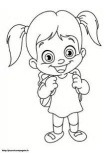 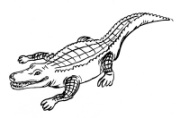 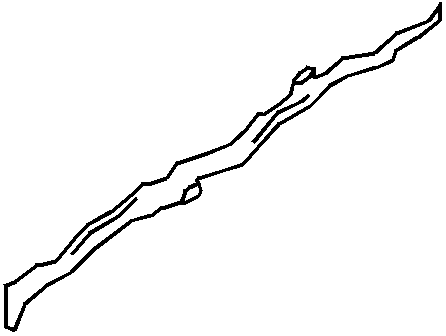 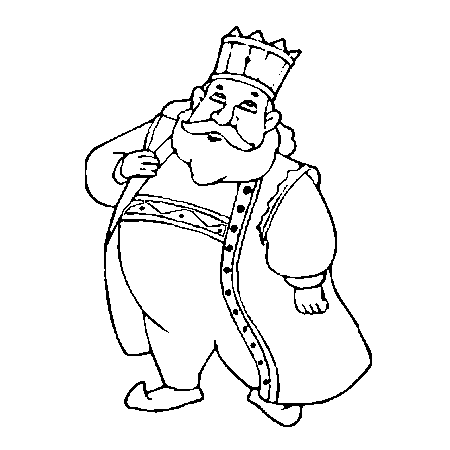 